Pracovník údržby a oprav tratí TO KácovDruh PPV:Pracovní poměr (Na dobu určitou 1 roku s možností prodloužení na dobu neurčitou)Pracoviště: 
Kácov 

Možný nástup:
po vykonání lékařské prohlídky, případně dle dohody

Požadované vzdělání:
střední vzdělání – výuční list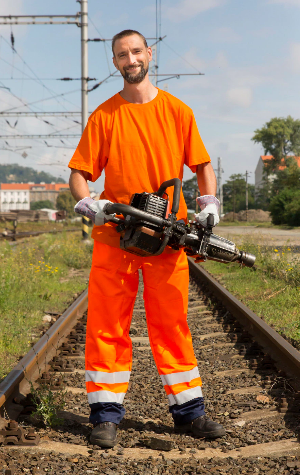 
Požadovaná praxe:
vhodné i pro absolventy

Kvalifikační předpoklady:
trestní bezúhonnostzdravotní způsobilostřidičský průkaz skupiny Bvhodné průkazy (svářečský, motorová pila, vazačský apod.)

Požadovaný profil:
spolehlivostodpovědnostsamostatnostmanuální zručnosttýmová spoluprácefyzická zdatnost

Pracovní náplň:
odborné opravy s kvalifikací pro několik pracovních činností (oprava a údržba kolejí a výhybek, péče o zeleň) v úseku Vlastějovice – Čerčany a Bečváry - Ledečko

Nabízíme:zvýšený nárok dovolenéjízdní výhody ČD, po 6 měsících i pro rodinné příslušníkypříspěvek na dovolenou a volnočasové aktivitypříspěvek na stravování (stravenkový paušál/eStravenka)volnočasovou kartu MultiSportpo roce příspěvek na penzijní spoření aj.CO JE SPRÁVA ŽELEZNIC, STÁTNÍ ORGANIZACE?
— již 20 let hospodaříme s železničními dráhami v majetku státu a plníme funkci vlastníka a provozovatele dráhy ve smyslu zákona o dráhách
— Zajišťujeme provozování, provozuschopnost, údržbu, opravy, rozvoj a modernizaci drážní infrastruktury. 
— Dlouhodobě se profilujeme jako moderní, stabilní a perspektivní společnost.
— Se svými více než 17 tisíci zaměstnanci patříme mezi největší zaměstnavatele v České republice.V případě zájmu kontaktujte telefon 724 865 947